Narrowing StrategyNarrowing StrategyExplanation/DescriptionExample Time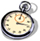 Focus on a specific time period. After or since 2000, during the Iraq War, Future?How is the U.S. involvement in Iraq and Afghanistan similar to the U.S. involvement in the Vietnam War? Place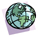 Geographically, a specific country, region, cityWhat effect would legalizing marijuana in the State of California have on drug laws in other states? Demographics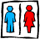 Gender, age group, occupation, ethnicity, nationality, educational attainment, species, etc.How does the media portrayal of women affect the self-esteem ofteenage girls? Viewpoint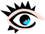 Social, legal, medical, economic, environmental, ethical, biological, moral, physical, psychological, philosophical, political?
A viewpoint allows you to focus on a single aspect of your topic.What psychological and/or social conditions in the military environment would cause an increase in sexual assaults and rapes of female soldiers?